Diplom _________________________har verkat för trivsel och ett ökat välbefinnande i vår skola.Datering:_______________________________________________Föräldraföreningens namngenom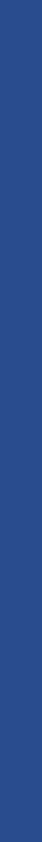 Signatur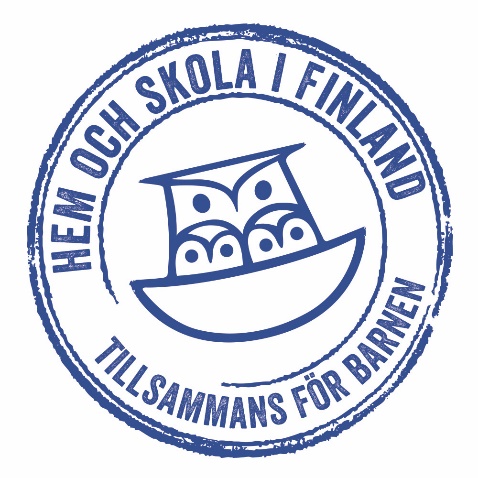 